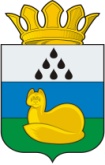 Администрация 
Уватского муниципального районаПостановлениеДД месяц .	с. Уват	№Об отмене постановления администрации Уватского района от 05.02.2001 №32 «Об утверждении Положения о ветеринарном участке, пункте, ветвраче»В соответствии с Федеральным законом от 06.10.2003 №131-ФЗ «Об общих принципах организации местного самоуправления в Российской Федерации», Уставом Уватского муниципального района Тюменской области:1. Отменить постановление администрации Уватского района от 05.02.2001 № 32 «Об утверждении Положения о ветеринарном участке, пункте, ветвраче». 2. Организационному отделу администрации Уватского муниципального района (Герасимова Е.Ю.) настоящее постановление:	а) обнародовать путем размещения на информационных стендах в местах, установленных администрацией Уватского муниципального района;          б) разместить на сайте Уватского муниципального района в сети интернет.3. Настоящее постановление вступает в силу со дня его обнародования.  4. Контроль за исполнением настоящего постановления возложить на первого заместителя главы администрации Уватского муниципального района.Глава                                                                                                  А.М. Тулупов